БІЛОЦЕРКІВСЬКА МІСЬКА РАДАКИЇВСЬКОЇ ОБЛАСТІВИКОНАВЧИЙ КОМІТЕТПРОЕКТ  РІШЕННЯ«___»__________ 20___ року             м. Біла Церква                                         № _____Про встановлення режиму роботиоб’єктів торгівлі, громадського харчування,побутового обслуговування населенняРозглянувши подання начальника відділу з питань торгово-побутового обслуговування населення  і  громадського  харчування  Білоцерківської міської ради  від 19 липня 2018 року №12-10-152, з метою поліпшення організації торгівлі, побутового обслуговування населення, а також більш широкого задоволення потреб населення продовольчими та промисловими товарами, з урахуванням рішення Білоцерківської міської ради від 28 січня 2016 року                       №59-05-VII «Про обмеження реалізації алкогольних напоїв та пива (окрім безалкогольного) на території міста Білої Церкви», відповідно до п.п. 2, 4 п. «б» ст. 30 Закону України «Про місцеве самоврядування в Україні», виконавчий комітет міської ради вирішив:1.Встановити за погодженням  з власниками підприємств, установ та організацій (сфери обслуговування незалежно від форм власності) зручний для населення режим роботи:1.1.Фізичній особі-підприємцю Мєшковій Олені Іванівні у магазині промислових товарів «Дрес код» за адресою: м.Біла Церква, б-р.Олександрійський,137-а, з 09-00 до 20-00, без перерви та вихідних.1.2.Фізичній особі-підприємцю Сич Олександру Васильовичу у магазині промислових товарів «Червоний маркет» за адресою: м. Біла Церква, вул. Леваневського,53-а, прим.1,  з  08-00 до 21-00, без перерви та вихідних.1.3.Фізичній особі-підприємцю Вовченко Людмилі Дмитрівні у туристичній агенції «Поїхали з нами» за адресою: м.Біла Церква, вул.Б. Хмельницького,1/7, прим.35, з 10-00 до 19-00, у суботу з 10-00 до 15-00, без перерви, вихідний – неділя.		1.4.Фізичній особі підприємцю Коптілову Сергію Івановичу у магазині промислових товарів «Автозапчастини» за адресою: м.Біла Церква, вул.Леваневського,83-а, з 09-00 до 18-00, в суботу з 09-00 до 15-00, без перерви, вихідний – неділя..1.5.Фізичній особі-підприємцю Галкіній Галині Вікторівні у магазині продовольчих товарів «Бліц Маркет» за адресою: м.Біла Церква, б-р.Олександрійський,137-в, з 08-00 до 22-00, перерва з 14-00 до 15-00, без вихідних.1.6.Фізичній особі підприємцю Кашпіровському Олександру Анатолійовичу у кав’ярні «Лофт кава» за адресою: м.Біла Церква, вул.Б.Хмельницького,3, прим.4, з 08-00 до 20-00, в суботу та неділю з 09-00 до 21-00, без перерви.             2.Контроль за виконанням даного рішення  залишаю за собою. В.о. міського голови 						І. Новогребельська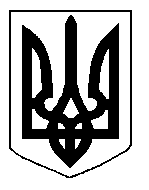 